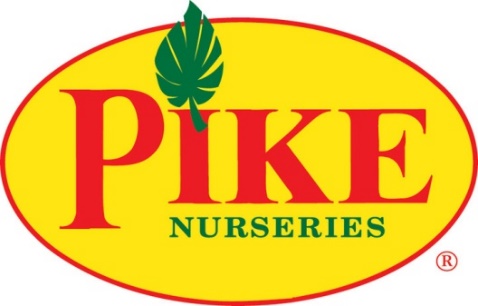 For more information:Shaye GulottaBRAVE Public Relations404.233.3993sgulotta@emailbrave.com **MEDIA ADVISORY**Pike Nurseries to hire more than 100 employees for fall and Christmas seasonSeasonal job opportunities available at southeast’s largest independent garden retailerATLANTA (September 9, 2020) – With cooler weather and the holiday season right around the corner, Pike Nurseries is seeking approximately 180 seasonal associates across all 15 Atlanta-area locations. Available positions include cashiers, sales associates and loading personnel (tasks include watering, as well as preparing and loading plants and Christmas trees). Applicants of all experience levels are encouraged to apply – from first jobs to seasoned professionals in retail, hospitality or customer service to hobby gardeners. The garden retailer offers flexible day, evening and weekend hours suitable for students, parents or those looking to supplement their current work. Plant knowledge is not required, except for sales associates. Multiple positions are available at all locations. To learn more about job openings and to fill out an application online, visit pikenursery.com/careers.WHAT: 		Pike Nurseries Seasonal Job Opportunities Available positions include cashiers, sales associates and loading personnelWHEN:		Now through Nov. 13, 2020WHERE:	All Atlanta-area Pike Nurseries locations		Please visit www.pikenursery.com/locations for local store information.HOW: 	Interested candidates are encouraged to explore job opportunities and apply in person at their local Pike Nurseries store or online at pikenursery.com/careers.###